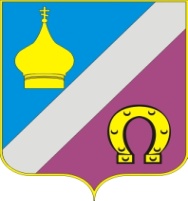 РОССИЙСКАЯ ФЕДЕРАЦИЯРОСТОВСКАЯ ОБЛАСТЬ НЕКЛИНОВСКИЙ  РАЙОНМУНИЦИПАЛЬНОЕ ОБРАЗОВАНИЕ«НИКОЛАЕВСКОЕ СЕЛЬСКОЕ ПОСЕЛЕНИЕ»АДМИНИСТРАЦИЯ НИКОЛАЕВСКОГО СЕЛЬСКОГО ПОСЕЛЕНИЯРаспоряжение26.07.2022 года                         №   96 р                                       с. Николаевка О внесении изменений в распоряжение Администрации Николаевского сельского поселения  от 29.11.2018  № 110 «Об утверждении Положения «О комиссии по формированию и подготовке муниципального резерва управленческих кадров в Администрации Николаевского сельского поселения»                            В связи с кадровыми изменениями,Внести изменения в распоряжение Администрации Николаевского сельского поселения от 29.11.2018 № 110  «Об утверждении Положения  «О комиссии по формированию и подготовке муниципального резерва управленческих кадров в Администрации Николаевского сельского поселения», изложив приложение № 2 в новой редакции согласно приложению к данному распоряжению. Настоящее распоряжение  подлежит обнародованию путем размещения на официальном сайте Николаевского сельского поселения и  информационных стендах.Распоряжение вступает в силу со дня его официального обнародования. Контроль исполнения настоящего распоряжения оставляю за собой.Глава АдминистрацииНиколаевского сельского поселения                                      Е.П. Ковалева Приложение 				к распоряжению АдминистрацииНиколаевского  сельского поселения	                                              от 26.07.2022  № 96 рСОСТАВкомиссии по формированию и подготовке муниципального резерва управляющих кадров в Администрации Николаевского  сельского поселенияКовалева Е.П.глава Администрации Николаевского сельского поселения - председатель комиссии; Стукань И.Э.председатель Собрания Депутатов Николаевского сельского поселения-глава Николаевского сельского – заместитель председателя комиссии (по согласованию);Левина О.Г.Главный специалист Администрации Николаевского сельского поселения - секретарь комиссии;Члены комиссии:Рогозян А.А.       начальник сектора муниципального имущества, земельных отношений и ЖКХ Администрации Николаевского сельского поселения;Комашня Е.С.ведущий специалист сектора экономики и финансовАдминистрации Николаевского сельского поселения